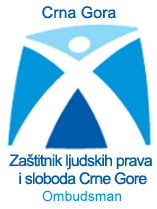 Podgorica, 19. mart 2010. godineSAOPŠTENJE ZA JAVNOSTNa inicijativu šefice Misije OSCE-a u Crnoj Gori ambasadorke Paraskive Badesku, 17. marta 2010. godine, u prostorijama OSCE-a održan je sastanak sa Zaštitnikom ljudskih prava i sloboda Šućkom Bakovićem.Ambasadorka Badesku interesovala se o radu i djelovanju institucije Zaštitnika ljudskih prava i sloboda uopšte, a posebno na planu prevencije od torture i zaštite od diskriminacije.U razgovoru, Zaštitnik je upoznao ambasadorku Misije OSCE-a u Crnoj Gori sa aktivnostima i djelovanjem institucije Zaštitnika. Istakao je da je izrada novog Zakona o zaštitniku ljudskih prava i sloboda u završnoj fazi, kojim se Zaštitnik ustanovljava kao nacionalni mehanizam za preveciju mučenja i zaštitu od diskrimanicaje. Zaštitnik smatra da izvještaj Komiteta za prevenciju torture Savjeta Evrope treba shvatiti kao dobronamjeran i značajan dokument i da će ocjene iz izvještaja u daljem radu institucije naći adekvatno mjesto, a sve u cilju ostvarivanja i unaprjeđenja zaštite ljudskih prava i sloboda. Naglasio je da će nakon okončanja ispitnog postupka u predmetima u vezi sa postupanjem zatvorskih službenika u ZIKS-u, institucija Zaštitnika dati mišljenje. Stanje u Zavodu „Komanski most“ je bilo i ostaje predmet interesovanja institucije Zaštitnika, što se moglo vidjeti iz godišnjih izvještaja o radu Zaštitnika za protekli period. U narednom periodu institucija Zaštitnika će, u okviru svojih nadležnosti, pratiti dalje aktivnosti na  reformi u Zavodu „Komanski most“.Na kraju sastanka, šefica Misije OSCE-a u Crnoj Gori ambasadorka Badesku je izrazila zadovoljstvo što se kroz neposredan razgovor sa Zaštitnikom Bakovićem upoznala sa radom i planiranim aktivnostima institucije, pri čemu je ukazala na značaj institucije Zaštitnika u ostvarivanju zaštite ljudskih prava i sloboda. Istakla je da će Misija OSCE-a i u narednom periodu pružati odgovarajuću pomoć i podršku u izgradnji i jačanju kapaciteta institucija sistema u Crnoj Gori.